КАЛЕНДАРНЫЙ УЧЕБНЫЙ ГРАФИК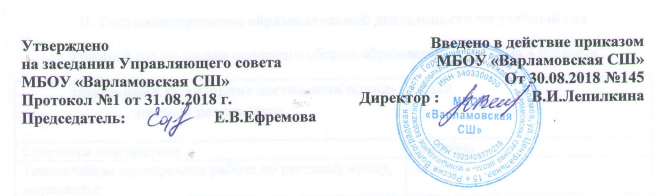 основного общего образования (5-8 классы)муниципального бюджетного общеобразовательного учреждения  «Варламовская средняя школа»на 2018-2019 учебный годВведениеКалендарный учебный график разрабатывается в соответствии с пунктом 10 статьи 2 Федерального закона от 29.12.2012 № 273-ФЗ «Об образовании в Российской Федерации», требованиями  СанПиН, основными образовательными программами, Уставом и локальными нормативными актами учреждения с учетом мнений участников образовательных отношений.Календарный учебный график на 2018-2019 учебный год регламентируется следующими документами:Приказами учреждения:о режиме работы учреждения на учебный год;об организованном окончании четверти, полугодия, учебного года;о работе в выходные и праздничные дни.Расписанием:учебных занятий;занятий дополнительного образования (кружки, секции и т.д.),занятий внеурочной деятельности;занятий, обеспечивающих реализацию платных образовательных услуг.Графиками дежурств:классных коллективов;педагогов на этажах, рекреациях и в столовой учреждения;I. Продолжительность  учебного года Считать началом 2017-2018 учебного года 1 сентября 2018 года. Учебные занятия  для 5- 7 классов заканчиваются 31 мая 2018 года. Продолжительность учебного года в общеобразовательных классах составляет  34 недели, т.е. 168 учебных дней.II. Регламентирование образовательной деятельности на учебный годУчебный год на уровне основного общего образования делится на 4 четвертиВнешний мониторинг качества образования проводится в форме проверочных работ (ВПР) в соответствии с Правилами осуществления мониторинга системы образования, утвержденными постановлением Правительства Российской Федерации от 5 августа 2013 г. N662, а также в целях реализации Комплекса мер, направленных на систематическое обновление содержания общего образования, на основе результатов мониторинговых исследований и с учетом современных достижений науки и технологий, изменений запросов обучающихся и общества, ориентированности на применение знаний, умений и навыков в реальных жизненных условиях.Продолжительность учебных периодовПродолжительность  каникул в 2018 – 2019 учебном годуВ праздничные дни (установленные законодательством РФ)  учреждение не работает. В каникулярные дни общий режим работы учреждения регламентируется приказом учреждения, в котором устанавливается особый график работы.Каждый понедельник после 1-го урока   проводится школьная  линейка.III. Регламентирование образовательной деятельности на деньВ соответствии с Уставом учреждение  работает в первую смену.Продолжительность учебной рабочей недели: 5-ти дневная рабочая неделя в 5-8 классах.5-8- классы -34 недели, т.е. 168 учебных дней;Начало занятий – 08.00Режим звонков для 5-8 классовРежим работы и расписание кружков, секций, внеурочной деятельности   утверждается приказом учреждения с 01 сентября 2018г.  согласно внеурочного расписания по учебному плану в учреждении. Время проведения внеурочных мероприятий, занятий секций, кружков, индивидуальных, групповых занятий с обучающимися определяется с учетом требований СанПиН,  выдерживая необходимый перерыв между основными занятиями и дополнительными не менее 45 минут, согласно утвержденному расписанию 2-й половины дня. Максимально допустимый недельный объём нагрузки внеурочной деятельности (в академических часах) независимо от продолжительности учебной недели, не более  10 часов.Классные часы проводятся классными руководителями один раз в неделю, продолжительностью не менее 30 минут; классные часы не являются уроками и не включаются в расписание учебных занятий.  В соответствии Федеральным законом от 29.12.2012 № 273-ФЗ «Об образовании в Российской Федерации», Указом Президента Российской Федерации от 01.06.2012 № 761 «О Национальной стратегии действий в интересах детей на 2012 - 2017 годы»; приказом Министерства образования и науки Российской Федерации от 13.05.2013 № ИР-352/09 «О направлении Программы» (вместе с «Программой развития воспитательной компоненты в общеобразовательных учреждениях)», Стратегией развития воспитания в Российской Федерации на период до 2025 года, утвержденной распоряжением Правительства России от 29.05.2015 № 996-р, уставом учреждения и Положением о летней трудовой практике и общественно-полезном труде обучающихся в МБОУ  «Варламовская СШ» школьники 5-7-х  классов на основании  заявления родителей (законных представителей) принимают участие в летней трудовой практике.		Продолжительность летней трудовой практики составляет  10 дней  по 2 часа.При высоких температурах продолжительность летней трудовой практики может быть сокращена в 2 раза. Летняя трудовая практика обучающихся проводится с 1 июня по 30 августа по графику, утвержденному директором учреждения. Внутренний мониторинг достижения планируемых результатовсрокиСтартовая диагностикасентябрьТематическая проверочная работа по русскому языку, математикедекабрьИтоговая стандартизированная работаВыполнение групповых и индивидуальных учебных и исследований и проектовмартТематическая проверочная работаапрельклассыСрок начала Срок окончанияПродолжительность(количество учебных  недель)1 четверть5-801.09.1867.10.1882 четверть5-806.11.1827.12.187,53 четверть5-810.01.1922.03.1910,54 четверть5-803.04.1931.05.198ИТОГОИТОГОИТОГОИТОГО34 учебных неделиДатаДатаПродолжительность(в днях)начало каникулокончание каникулПродолжительность(в днях)осенние29.10.1805.11.188зимние28.12.1809.01.1813весенние25.03.1902.04.199Итого:30летние01.06.1831.08.18НачалоРежимное мероприятиеокончание08.001-й урок08.4508.451-ая перемена08.5508.552-й урок09.4009.402-я перемена(завтрак)10.0010.003-й урок10.4510.453-я перемена(завтрак)11.0011.004-й урок11.4511.454-я перемена(горячее питание)12.0012.005-й урок12.4512.455-я перемена12.5512.556-й урок13.4013.406-я перемена13.5013.507-й урок14.35Перерыв /динамическая пауза14.35-15.00Дополнительные занятияДополнительные занятияДополнительные занятия Внеурочная деятельность, индивидуальные, групповые занятия  и.т.д.до 16.30